Skorkin AlekseyGeneral details:Certificates:Experience:Documents and further information:Im ready on a 100%. With renew license and Med. certificates but withot any visa.Position applied for: 2nd OfficerDate of birth: 20.03.1990 (age: 27)Citizenship: UkraineResidence permit in Ukraine: YesCountry of residence: UkraineCity of residence: KerchPermanent address: 23.str. Blukher apr.96Contact Tel. No: +7 (978) 083-56-05E-Mail: alekseyskorkin2013@yandex.ruSkype: alex.skorkin1U.S. visa: NoE.U. visa: NoUkrainian biometric international passport: Not specifiedDate available from: 05.11.2016English knowledge: GoodMinimum salary: 2500 $ per month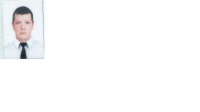 DocumentNumberPlace of issueDate of expiryCivil passportET018765Ukraine13.04.2006Seamanâs passportAB563733Ukraine21.09.2015Tourist passport18807Ukraine30.08.2021TypeNumberPlace of issueDate of expiryMedical first aid18807Ukraine30.08.2021Advansed fire fighting21620Ukraine29.08.2021Basic safety training30854Ukraine25.08.2021Profociency of SC30512Ukraine26.08.2021Bridge team06501Ukraine05.09.2021ECDIS05541Ukraine02.09.2021Radar,ARPA03262Ukraine01.09.2021Dangerous cargo15158Ukraine31.08.2021Designated security personnsl12111/2013/25/41Ukraine05.12.2018security related familiarization7349/2013/25/42Ukraine05.12.2018Cert of Competency15476/2016/11Ukraine04.10.2021Endorsement15476/2016/11Ukraine04.10.2021GMDSS15475/2016/11Ukraine04.10.2021Endorsement15475/2016/11Ukraine04.10.2021MALTA ENDORSEMENT137059Ukraine31.12.2016PositionFrom / ToVessel nameVessel typeDWTMEBHPFlagShipownerCrewing2nd Officer19.08.2014-15.01.2015m/v Atlas WindGeneral Cargo5500MAK3960MaltaAtlas Marine S.ASea Star ltdAble Seaman15.05.2014-19.08.2014m/v Atlas WindGeneral Cargo5500MAK3960MaltaAtlas Marine S.ASea Star ltdOrdinary Seaman08.02.2012-25.07.2012m/v PonticaGeneral Cargo17069.06000St.Vincent&GrinadinePeckington Groupe Inc.Rea Maritime A.D.Ordinary Seaman01.02.2011-18.05.2011M/V TRITONGeneral Cargo3131.0MAN1400SIERRA-LIONEFTC Inc.Blue Wave Shipping